Aghasili William Chukwudi17/ENG03/007Civil Engineering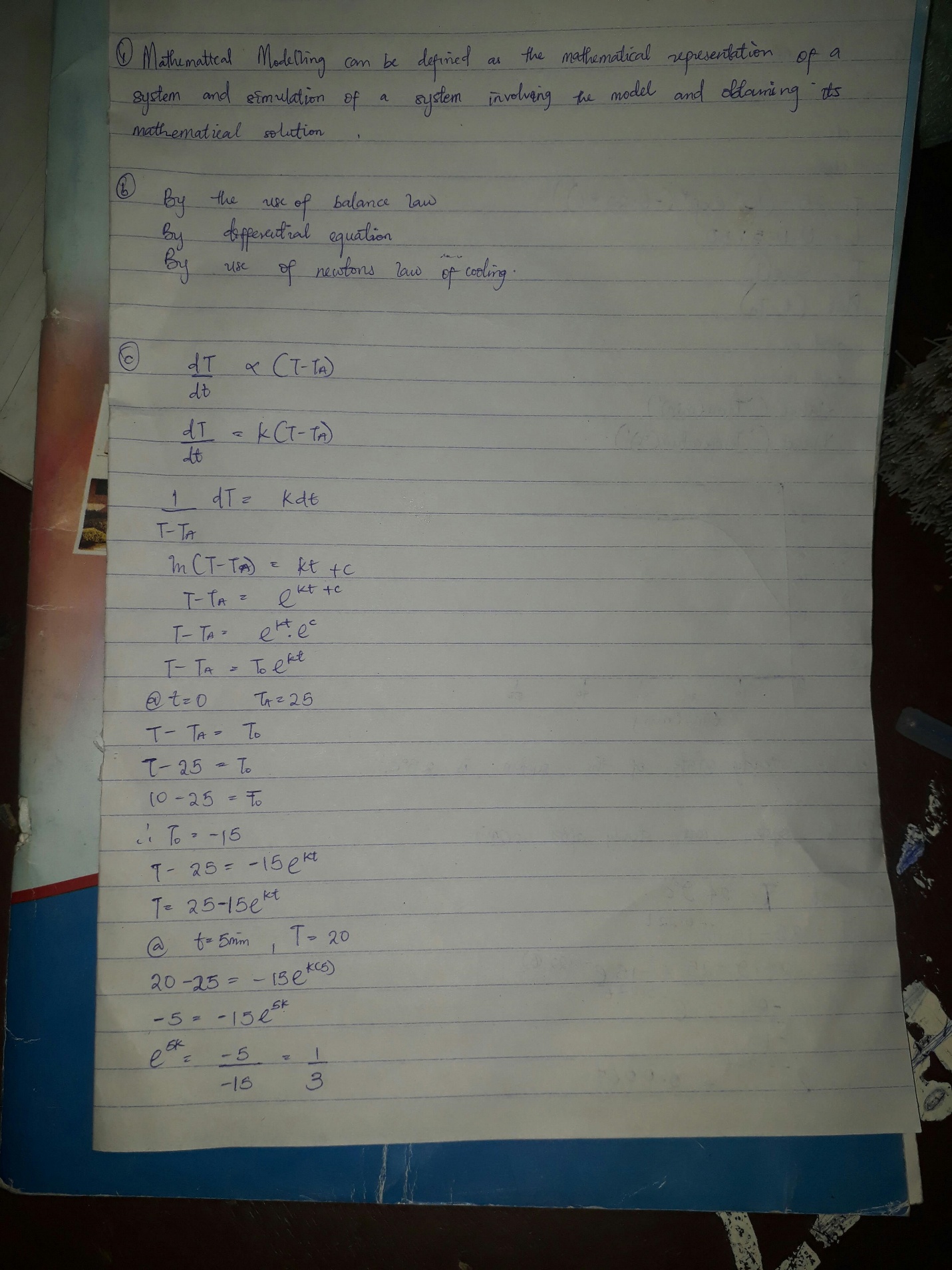 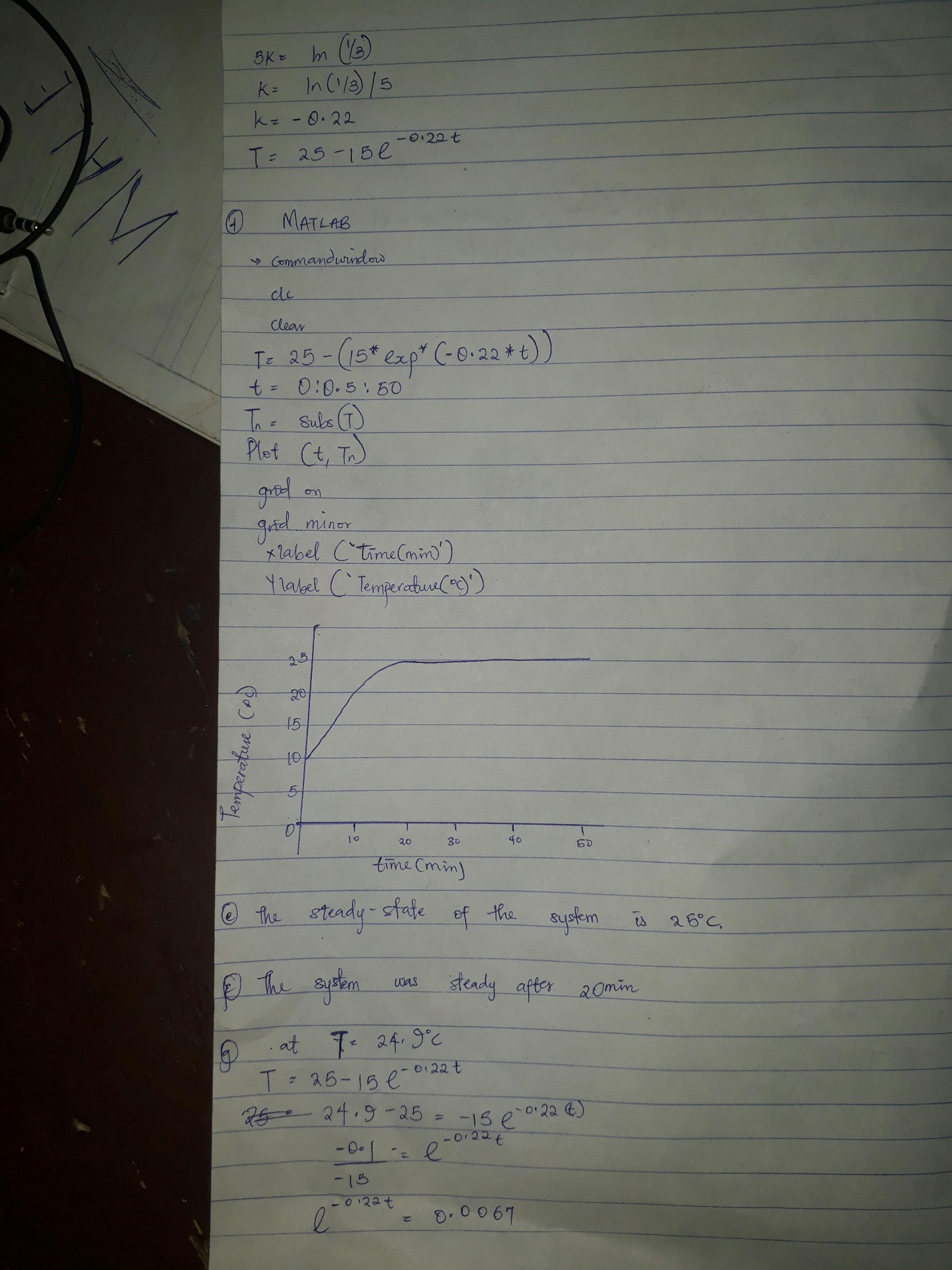 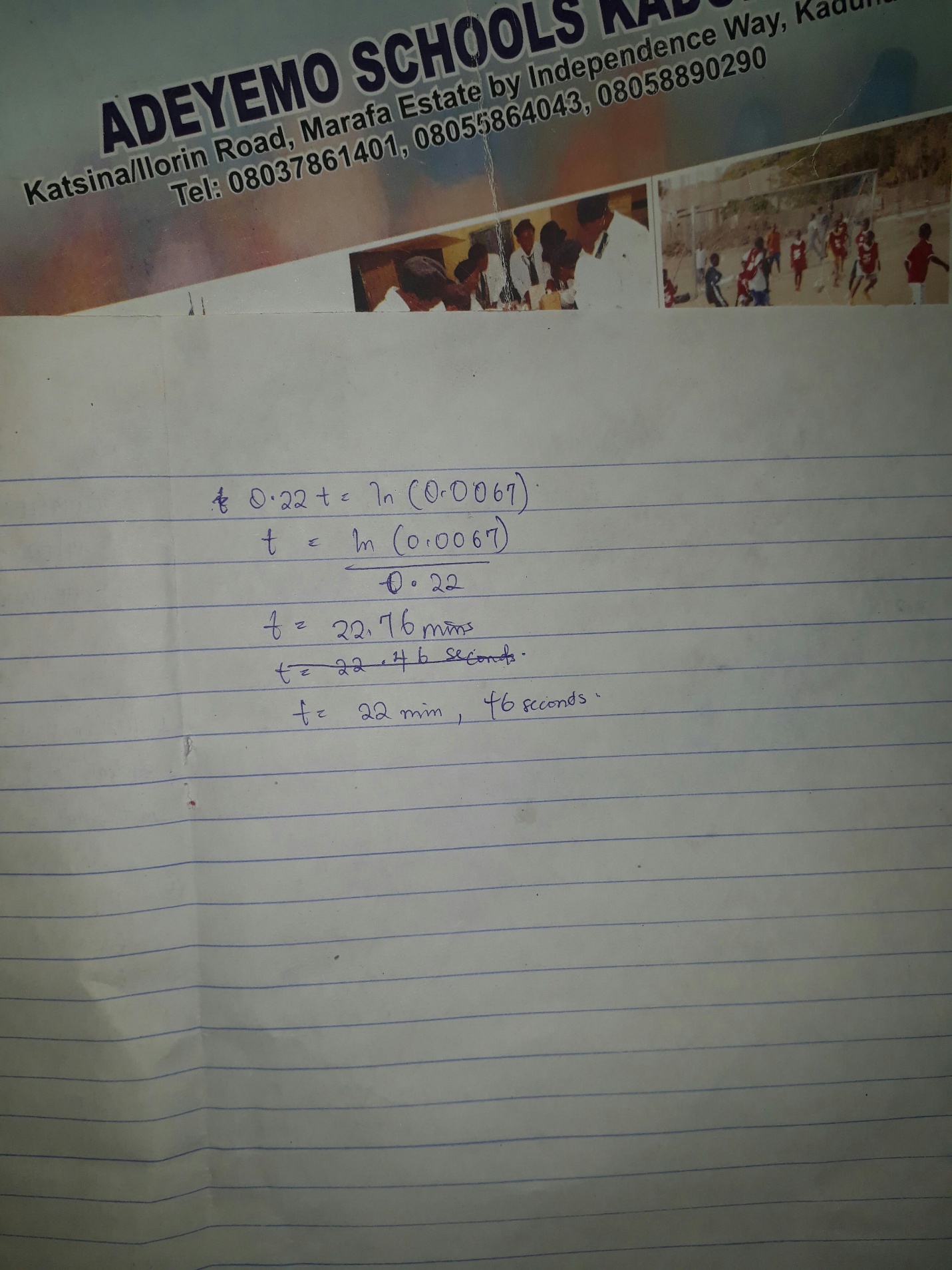 